Pro zasmání	Vůbec se doma v karanténě nenudím. Jen by mě zajímalo, proč v jednom kg rýže koupeném v TESCO je 2854 zrnek a ve stejném balení koupeném v Albertu je 3017 zrnek.	Ptali se doktora, co dávají pacientům s koronavirem. „Palačinky, bramboráky, lívance a pizzu.“ „A to jim pomáhá?“ „To nevím, ale vejde se to pod dveře.“Chválíme	Děkujeme všem, kdo jakkoli pomáhají svým bližním v čase pandemie. Někdo šije roušky, shání a rozváží materiál, koordinuje pomoc mezi institucemi. Další se modlí, postí a obětuje své trápení. Jiný pomáhá dobrým skutkem, humorem. Pán Bůh zaplať!Co nás čeká v dubnu 2020? Nezapomeňme si udělat čas na modlitbu doma!1. Od čtvrtku 12. března 2020 se až do odvolání ruší všechny (tedy nejen nedělní) bohoslužby. 2. Kněží budou sloužit Mše svaté soukromě, tedy bez účasti lidu a na úmysly, na které by byly slouženy veřejně.3. Správci farností mohou vhodným způsobem zpřístupnit chrámy k individuální modlitbě či adoracím jednotlivých věřících, dbaje na to, aby se v nich najednou neshromažďovalo více než 10 osob.                                                                                                Jan Vokál, biskup královéhradecký Pouze pro potřebu farnosti Vydává: Římskokatolická farnost Vamberk, Husovo náměstí 85, 517 54 Vamberk,Číslo účtu u ČS: 124 303 2319/0800Telefon: 493 814  330, 605 741 845, 731 604 640, email: fara.vamberk@seznam.czKontaktní osoby: P. ThDr. Pawel Nowatkowski, Iva Bergerová. Úřední hodiny na faře: pondělí od 9.00 do 11.00 a středa od 15.00 do 17.00                          Římskokatolická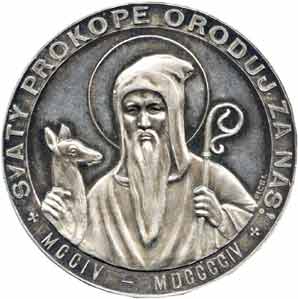                               farnost sv. Prokopa                                  ve Vamberku                 duben 2020     	ZPRÁVIČKY  Č. 4Světec měsíce	Michael de Snanctis – řeholník a mystik, svátek 10. dubna. Narodil se roku 1591 ve španělském Vichu. Již v dětství ztratil oba rodiče. Poručník jej chtěl dát vyučit kupcem. Michael však toužil po řeholním životě a řekl si: Když kupec, tak kupec. „Prodám všechno a koupím si nebe.“ Z kupeckého učení prchl ve dvanácti letech do Barcelony, protože poručník mu nechtěl dovolit stát se řeholníkem. V  sedmnácti letech přestoupil do přísnějšího řádu bosých terciářů v Pamploně. Chtěl nejen sám prožívat Boží lásku, ale chtěl k Němu přivádět i druhé. Stal se proto knězem. S Bohem obracel hříšníky, navracel zdraví nemocným a smrt před ním ustupovala. Především uměl poručit sám sobě, jeho kajícnost byla odrazem lásky, mostem k Bohu i původcem otevřenosti pro druhé. Jeho láska ho doslova nadnášela. Bývá zobrazován, jak pozdvižený nad zemi objímá kříž. V duchovní správě působil v Madridu, Seville, Valladolidu a Baze. Byl horlivý ve zpovědnici i na kazatelně, obracel veřejně hříšníky. Usiloval i o reformu řádu. Měl mystické schopnosti a prožíval vytržení mysli. Král Filip III. si ho vybral za duchovního rádce. Ve Valladolidu se stal představeným kláštera. Onemocněl z námahy a umrtvování a zemřel ve věku 33 let. Z jeho písemností zůstal traktát O pokoji duše a báseň O sjednocení s Bohem. Kanonizován byl roku 1862.Poučíme se?Lidstvo dostalo přesně tu nemoc, jakou potřebovalo. Přestali jsme si vážit zdraví, a proto jsme dostali takovou nemoc, abychom si uvědomili, na čem nejvíc záleží. Přestali jsme si vážit přírody, a proto jsme dostali takovou nemoc, aby nám pobyt v ní byl vzácný. Někteří nezvládli fungovat v rodině, a proto nás tato nemoc zamkla do našich domovů, abychom se mohli znovu naučit fungovat jako rodina. Přestali jsme si vážit starých a nemocných a proto nám byla dána tato nemoc, abychom si připomněli, jak jsou zranitelní. Přestali jsme si vážit zdravotníků a lékárníků, abychom zjistili, jak jsou nepostradatelní. Přestali jsme mít respekt k učitelům, a proto tato nemoc uzavřela naše školy, aby si rodiče mohli vyzkoušet sami roli učitelů. Mysleli jsme si, že si můžeme všechno koupit, být kdekoliv a s kýmkoli a proto jsme dostali tento druh nemoci, abychom si uvědomili, že to není samozřejmost. Mamon nám zamotal hlavu, volný čas jsme trávili v nákupních centrech, proto nám je tato nemoc zavřela, abychom pochopili, že si štěstí koupit nemůžeme. Zaměřili jsme velkou pozornost na náš vzhled a porovnávání se navzájem, proto nám tato nemoc zakryla tváře, abychom pochopili, že tam naše krása není. Mysleli jsme si, že jsme vládci této země a proto jsme dostali tuto nemoc, aby nás něco miniaturního, co ani není vidět, mohlo zkrotit, dát nám lekci a vyvolat v nás trochu pokory. Tato nemoc nám bere hodně, ale zároveň nám dává možnost se toho tolik naučit a pochopit, co je v životě nejdůležitější. Dostali jsme nemoc na míru. Asi jsme ji jako lidstvo opravdu potřebovali...Jak se zachovat, když jsme nepřekonali pokušení a zhřešili jsme Vyvarovat se nepřiměřenému zármutku. Člověk je smutný a není schopen dělat to, co má. Svědčí to o přílišné sebelásce a malé důvěře v Boha.Ihned vzbudit upřímnou opravdovou lítost a předsevzetí (nebudu již tak jednat), co nejdříve vyznat ve svaté zpovědi.Daleko horlivěji pokračovat ve svých obvyklých zbožných úkonech (modlitba, mše svatá…), teď mám co vynahrazovat.Člověk se má zamyslet, jestli nezpůsobil nějaké pohoršení a dané pohoršení napravit.Sto let od narození našeho arcibiskupa	Tento měsíc uplyne sto let od chvíle, kdy přišel na svět Karel Otčenášek, pozdější arcibiskup. Stalo se tak 13. dubna 1920 v Českém Meziříčí. Jeho nelehký osud odrážel pohnuté osudy naší církve ve dvacátém století. Komunistickým režimem byl vězněn a šikanován, své diecéze se mohl ujmout po dlouhých čtyřiceti letech v lednu 1990. V pozici královéhradeckého biskupa navštívil několikrát i Vamberk. Například při svěcení nových zvonů v prosinci 1990 a červenci 1993, nebo při pohřbu našeho dlouholetého duchovního správce ThDr. Aloise Sedlaříka v říjnu 2005. Biskup Otčenášek stál v čele naší diecéze do roku 1998, kdy jej vystřídal Dominik Duka. Otec arcibiskup zemřel v požehnaném věku 91 let v roce 2011. Jako stařičký Simeon se dožil i svého dalšího nástupce, současného biskupa Jana Vokála. Pane, přivítej svého věrného služebníka ve svém království!	Spolek Saeculum, který zaštiťuje letošní oslavy, vypsal veřejnou sbírku na pořízení pamětní desky. Ta by měla být umístěna na rodném domě otce arcibiskupa v květnu příštího roku.Poděkování dvěma osobnostemMinulý měsíc nás předešly na věčnost dvě velké osobnosti kutury a sportu. Kardinál Dominik Duka vzpomíná na Evu Pilarovou:  Chtěl bych jí alespoň těmito řádky poděkovat za její čestné vyznání víry, za dar, o němž vyprávěla jako o věnu, které jí předali rodiče. Na adresu Dany Zátopkové napsal: Vzpomínám na setkání s ní v doprovodu Věry Čáslavské. Patří jí a jejímu manželovi Emilovi pravá vděčnost za příklad krásného manželství v přátelství a úctě. A také úcta za její statečnost v době totality.V posledních měsících se s paní Zátopkovou setkával kaplan Ústřední vojenské nemocnice Jan Blažek. Doprovázel ji společnou modlitbou a nasloucháním.Historické okénko              Před třiceti lety, 21. a 22. dubna 1990 navštívil poprvé v dějinách naši zem papež. Svatý Jan Pavel II. tenkrát zavítal do Prahy, na Velehrad a do Bratislavy. To, co bylo ještě pár měsíců předtím naprosto nemyslitelné, se uskutečnilo. Však také prezident republiky Václav Havel tehdy papeže přivítal památnými slovy: Nevím, zda vím, co je to zázrak.Vážení farníci, prožíváme čas reflexi nad svým životem a také životem světa. Nezapomínejte na modlitbu, proto že modlitba jednoho spravedlivého může zahranit i celý svět, říká Písmo Svaté.
Proto Vás prosím o zapojení se do společné modlitby i v naší farnosti.
Prosím, abyste v hodinu, když já budu soukromě na faře ve všední den v 15 h se modlit Korunku k Božímu milosrdenství a 18. h svatý růženec po kterém budu složit mši svatou (každé pondělí mše svatá je sloužena 8:00 a po ní modlitba za naše nemocné), i Vy doma se zapojili do společné modlitby s pokornou prosbou za obrácení lidstva a za posilu nemocných a těch, kdo o ně pečují a ustání epidemie ve světě. 
Ať nám Bůh požehná společné setrvávání na modlitbě a přejí Vám hodně zdraví.       P.ThDr. Pawel Nowatkowski, farářKaždou neděli i o Slavnosti Zmrtvýchvstání Páně bude takto: RYBNÁ n.Zd. mše svatá nebude a v kostele ve Vamberku od 8.- 8:15 možnost Svatého přijímání a 8:30 mše svatá sloužena soukromě na faře (do 10 osob)                        VAMBERK mše svatá nebude v kostele od 9:30 - 9:45 možnost Svatého přijímaní a v 10:00 mše svatá sloužena soukromě na faře (do 10 osob)               POTŠTEJN mše svatá nebude a v kostele ve Vamberku od 11.00 -11:15 možnost Svatého přijímání a v 11:30 mše svatá sloužena soukromě na faře (do 10 osob) 9. dubna, Zelený čtvrtek: Vamberk mše svatá na památku Večeře Páně v 18.00 sloužena soukromě na faře (do 10 osob)10. duben, Velký Pátek v 15.00 pobožnost křížové cesty sloužena soukromě na faře (do 10 osob) a po ní slavení památky umučení Páně a velkopáteční obřady ve Vamberku sloužené soukromě na faře (do 10 osob) po kterých bude Novena k Božímu Milosrdenství 11. dubna, Bílá Sobota v 18.00 bude Novena k Božímu Milosrdenství soukromě na faře po které budou sloužena soukromě na faře (do 10 osob) Velikonoční vigilie ve Vamberku  Na Velký Pátek a na Bílou Sobotu budou od 9. h. ve Vamberku soukromě na faře, ranní chvály a adorace do 10 h. a možnost individuální zpovědi.  Na Bílou Sobotu a v neděli ráno bude možnost požehnání velikonočních pokrmů po telefonické domluvě s farářem. 24. dubna (pátek) sv. Jiří, patrona skautů25. dubna (sobota) od 18:00 bude Pouť svatého Marka a poutní mše svatá v kostele sv. Marka v Potštejně/Záměli nebo soukromě na faře Svědectví lombardského lékaře         Ani v tom nejhrůznějším snu bych si byl nedokázal představit, že bych mohl vidět a zažít, co se tady v naší nemocnici děje poslední tři týdny. Ta můra je plném proudu, a ten proud je čím dál širší. Nejprve jich přišlo několik, pak desítky a potom stovky a teď už nejsme lékaři, ale stali jsme se třídiči u běžícího pásu a rozhodujeme, koho nechat žít a koho poslat domů zemřít, i když všichni ti lidé řádně platili italské daně. Ještě před dvěma týdny jsme byli s kolegy ateisté; bylo to normální, protože jsme lékaři a naučili jsme se, že věda vylučuje Boží přítomnost. Vždycky jsem se smál tomu, že rodiče chodili do kostela. Před devíti dny k nám přišel 75letý kněz. Byl to laskavý muž, měl vážné dýchací potíže, ale měl s sebou Bibli a udělal na nás dojem, když ji četl umírajícím a držel je za ruku. Všichni jsme byli unavení, psychicky i fyzicky vyčerpaní, když jsme měli čas ho poslouchat. Teď musíme přiznat, že jako lidské bytosti jsme dosáhli svých hranic, nemůžeme nechat každý den umírat více lidí. A jsme vyčerpaní, dva z našich kolegů už zemřeli a další jsou nakaženi. Došlo nám, že ať se člověk snaží jakkoliv, neobejde se bez Boha, a požádali jsme ho o pomoc, když jsme měli pár volných minut. Mluvíme spolu a nemůžeme uvěřit, že my, dosud tvrdí ateisté, teď u něj každý den hledáme rovnováhu a prosíme Pána, aby nám pomohl vydržet, abychom se mohli starat o nemocné. Sedmdesátipětiletý kněz zemřel včera. Přestože zde za tři týdny měl přes 120 úmrtí a všichni jsme byli vyčerpaní a zničení, navzdory okolnostem a našim potížím se mu podařilo přinést nám KLID, jaký jsme nikdy nedoufali najít. Pastýř odešel k Pánu a my ho budeme následovat, jestli to takhle půjde. Nebyl jsem doma šest dní, ani nevím, kdy jsem naposledy jedl, a uznávám svou bezmocnost na zemi a chci do posledního dechu pomáhat ostatním. Jsem rád, že jsem se vrátil k Bohu, když jsem obklopen utrpením a smrtí svých bližních.Vyprávění Juliana Urbana, 38letého lékaře v Lombardii, zapsal Gianni Giardinelli 